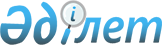 О признании утратившим силу решения Илийского районного маслихата от 7 декабря 2018 года № 35-166 "Об установлении единых ставок фиксированного налога по Илийскому району"Решение Илийского районного маслихата Алматинской области от 24 июня 2020 года № 58-244. Зарегистрировано Департаментом юстиции Алматинской области 2 июля 2020 года № 5554
      Сноска. Вводится в действие с 01.01.2020 в соответствии с пунктом 3 настоящего решения.
      В соответствии со статьей 27 Закона Республики Казахстан от 6 апреля 2016 года "О правовых актах", Илийский районный маслихат РЕШИЛ:
      1. Признать утратившим силу решения Илийского районного маслихата "Об установлении единых ставок фиксированного налога по Илийскому району" от 7 декабря 2018 года № 35-166 (зарегистрирован в Реестре государственной регистрации нормативных правовых актов № 4966, опубликован 03 января 2019 года в Эталонном контрольном банке нормативных правовых актов Республики Казахстан).
      2. Контроль за исполнением настоящего решения возложить на постоянную комиссию Илийского районного маслихата "По вопросам бюджета, социально-экономического развития, транспорта, строительства, связи, промышленности, сельского хозяйства, земельных отношений и предпринимательства".
      3. Настоящее решение вводится в действие с 1 января 2020 года и подлежит официальному опубликованию.
					© 2012. РГП на ПХВ «Институт законодательства и правовой информации Республики Казахстан» Министерства юстиции Республики Казахстан
				
      Председатель сессии Илийского районного маслихата

Е. Турумбетов

      Секретарь Илийского районного маслихата

Р. Абилова
